SUPPLEMENTARY GAZETTE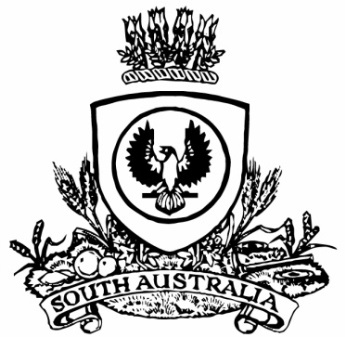 THE SOUTH AUSTRALIANGOVERNMENT GAZETTEPublished by AuthorityAdelaide, Friday, 14 January 2022ContentsGovernor’s InstrumentsAppointments	84Proclamation—
Liquor Licensing (Conferral of Authority)
Proclamation 2022	85Governor’s InstrumentsAPPOINTMENTSDepartment of the Premier and CabinetAdelaide, 14 January 2022Her Excellency the Governor in Executive Council has been pleased to appoint the undermentioned to the Adelaide Cemeteries Authority Board, pursuant to the provisions of the Adelaide Cemeteries Authority Act 2001:Director: from 14 January 2022 until 13 January 2024Patricia Christie By command,Steven Spence MarshallPremierMLG0026-21CSDepartment of the Premier and CabinetAdelaide, 14 January 2022Her Excellency the Governor in Executive Council has been pleased to appoint the undermentioned to the Veterinary Surgeons Board of South Australia, pursuant to the provisions of the Veterinary Practice Act 2003:Member: from 14 January 2022 until 13 January 2025Andrew Scott Hoare Alejandra Isabel Arbe-Montoya By command,Steven Spence MarshallPremierMPI21/0037CSDepartment of the Premier and CabinetAdelaide, 14 January 2022Her Excellency the Governor in Executive Council has been pleased to appoint Anthony Brenton Allen QC as a Judge of the District Court of South Australia effective from 17 January 2022 – pursuant to section 12 of the District Court Act 1991.By command,Steven Spence MarshallPremierAGO0207-21CSDepartment of the Premier and CabinetAdelaide, 14 January 2022Her Excellency the Governor in Executive Council has been pleased to designate Anthony Brenton Allen QC as a Judge of the Environment, Resources and Development Court of South Australia effective from 17 January 2022 – pursuant to section 8(6) of the Environment, Resources and Development Court Act 1993.By command,Steven Spence MarshallPremierAGO0207-21CSProclamationSouth AustraliaLiquor Licensing (Conferral of Authority) Proclamation 2022under section 15 of the Liquor Licensing Act 19971—Short titleThis proclamation may be cited as the Liquor Licensing (Conferral of Authority) Proclamation 2022.2—CommencementThis proclamation comes into operation on 17 January 2022.3—Conferral of authority on District Court JudgeAuthority is conferred on the District Court Judge named in Schedule 1 to exercise the jurisdiction of the Licensing Court of South Australia.Schedule 1—District Court Judge on whom authority is conferredHis Honour Judge Anthony Brenton AllenMade by the Governorwith the advice and consent of the Executive Councilon 14 January 2022All instruments appearing in this gazette are to be considered official, and obeyed as suchPrinted and published weekly by authority of S. Smith, Government Printer, South Australia$8.00 per issue (plus postage), $402.00 per annual subscription—GST inclusiveOnline publications: www.governmentgazette.sa.gov.au 